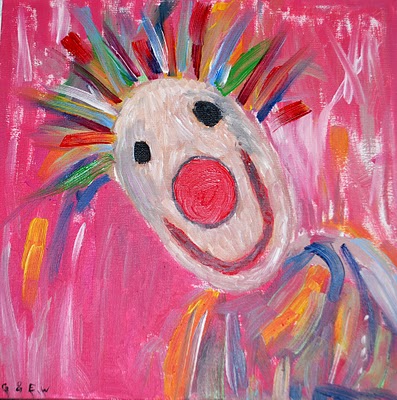 for barn fra 6 - 16 år 
i malelokalene til Begna maleklubb ved Begna Bruk30. april 2016 kl. 10 – 15Pris: kr. 200,- inkl. maling og 2 lerret.
Kursledere: Eva Gulsrud og Bjørg StrandbråtenAndre klubbmedlemmer vil også være tilstede.
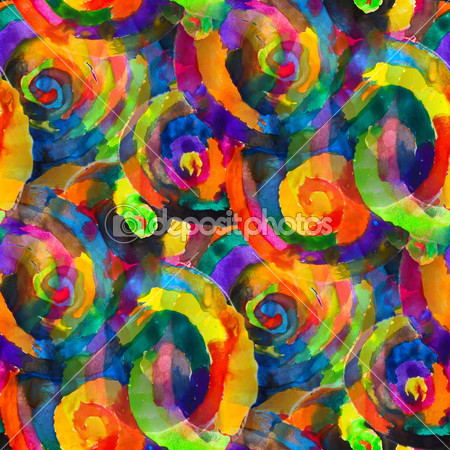 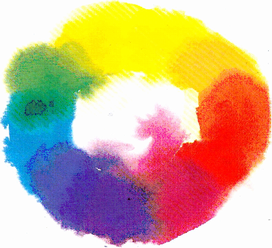 Vi leker oss med og lærer om farger. Du finner ditt eget fanasimotiv i det ene bildet, og maler klovn på det andre. 
Bindende påmelding til: Eva Gulsrud, tlf. 95 86 25 35Påmeldingsfrist:  20. april 	
Ta med niste, drikke (pause kl. 12 – 12:30) og maleskjorte. Kl. 14:30 – 15:00  Utstilling og salg av vafler, saft og kaffe. 
VELKOMMEN!